                  http://www.facebook.com/DSI-News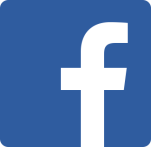 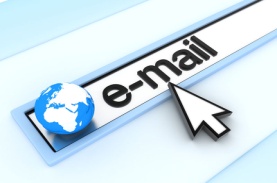 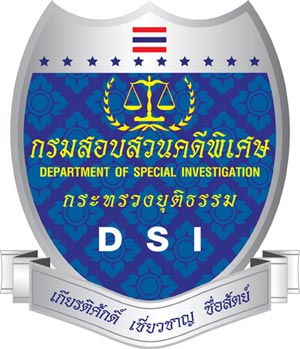 https://www.dsi.go.th/category?c=33                                                 yung_2520@hotmail.comศูนย์ข้อมูลข่าวสาร                             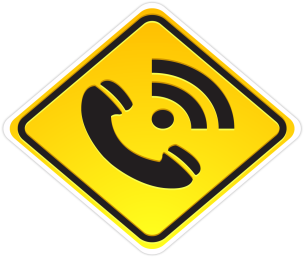 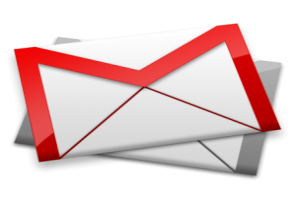                                         จดหมาย                              โทร. 0-2831-9888 ต่อ 51511    โทรสาร. 0-2975-9827 Call center 1202ติดต่อด้วยตนเอง ณ ศูนย์บริการข้อมูลข่าวสารกรมสอบสวนคดีพิเศษ สำนักบริหารกลาง ชั้น G                                                     เลขที่ 128 ถนนแจ้งวัฒนะ แขวงทุ่งสองห้อง เขตหลักสี่ กรุงเทพฯ 10210